Office of Mines and Minerals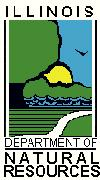 	Land Reclamation Division			One Natural Resources Way	(217) 782-4970					Springfield, Illinois 62702-1271PLUGGING AFFIDAVIT    BOREHOLE		    GROUNDWATER MONITORING WELLCOMPANY NAME:                   PERMIT NO.:  MINE/FACILITY NAME:  WELL ID/NUMBER:        BOREHOLE NAME:  PURPOSE OF BOREHOLE:  LOCATION OF BOREHOLE/WELL:LAT:      LONG:     SECTION:        TOWNSHIP:        RANGE:   OF THE    PRINCIPAL MERIDIAN,   COUNTY, ILLINOIS.DETAILS OF PLUGGING: FILLED WITH:           FROM:     TO:  KIND OF PLUG:                              FROM:     TO:  FILLED WITH:           FROM:  TO:                             KIND OF PLUG:                              FROM:   TO:  BORING/ WELL INFORMATION:IPR/IBR/REV NO.:            DRILL/INSTALLATION DATE:  DATE PLUGGING COMPLETED:  TOTAL DEPTH:                              WELL DIAMETER:   IN.UPPER 2 FEET OF CASING REMOVED?      TYPE OF CASING:  PROPERTY OWNER AND ADDRESS: DRILLING CONTRACTOR & ADDRESS:  UNDER PENALTIES OF PERJURY, I DECLARE THAT I HAVE EXAMINED THIS FORM, INCLUDING ACCOMPANYING STATEMENTS AND DOCUMENTS, AND TO THE BEST OF MY KNOWLEDGE, IT IS TRUE, CORRECT, AND COMPLETE.SIGNATURE OF COMPANY REPRESENTATIVE                                       DATETITLE			                                      